(五年级)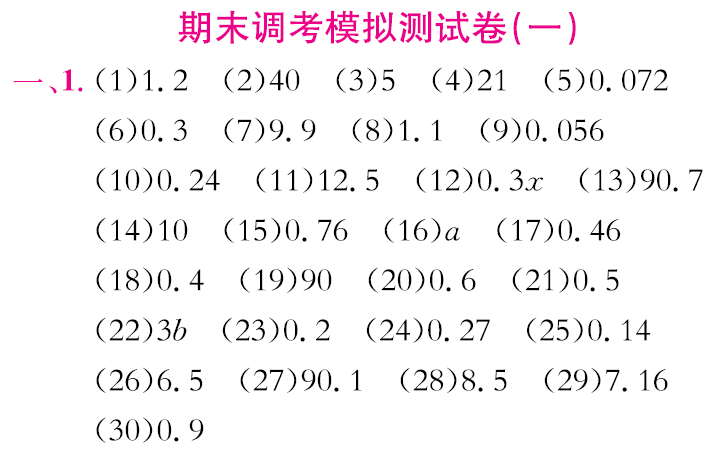 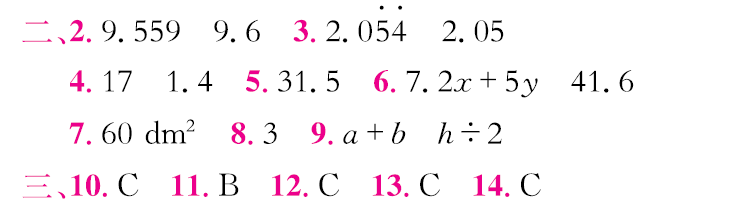 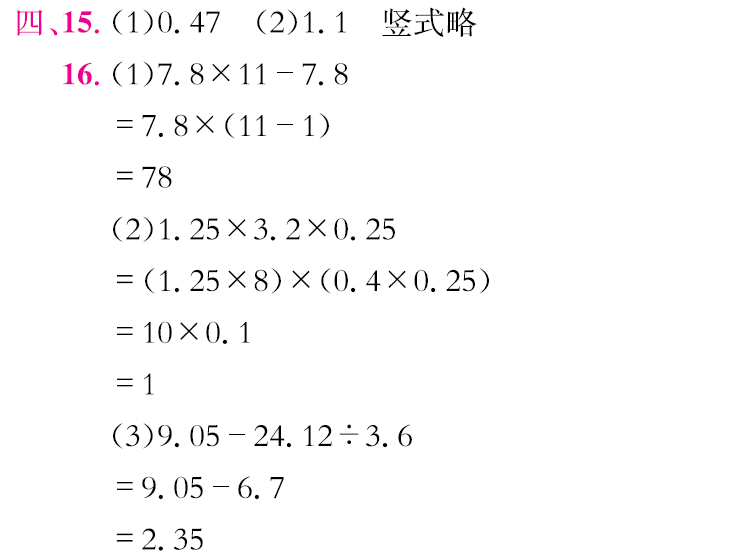 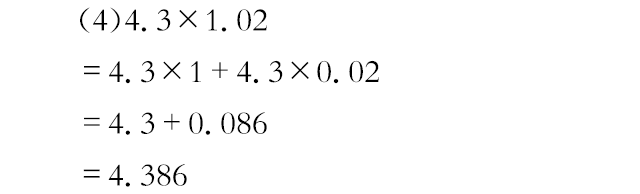 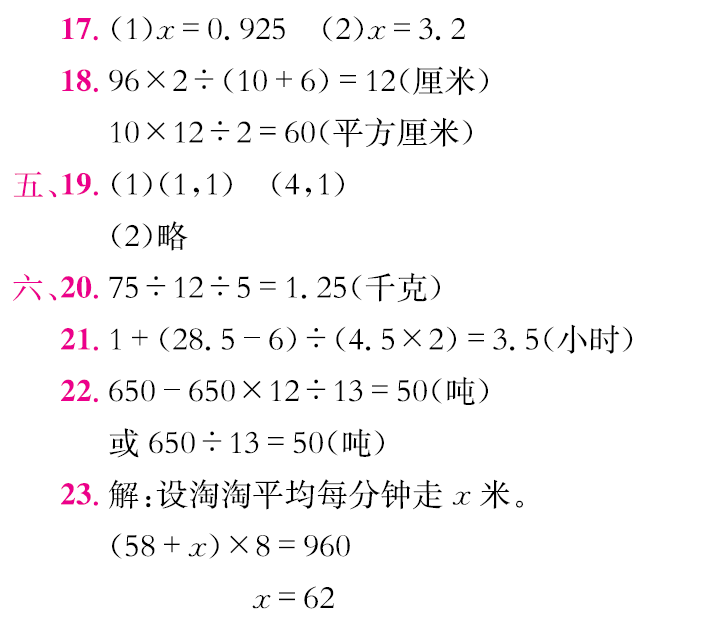 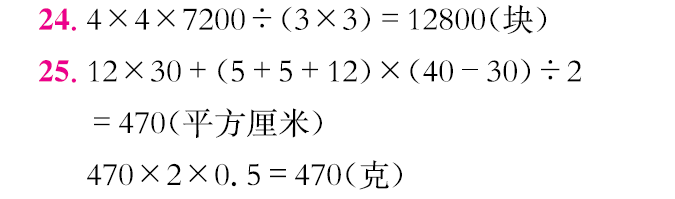 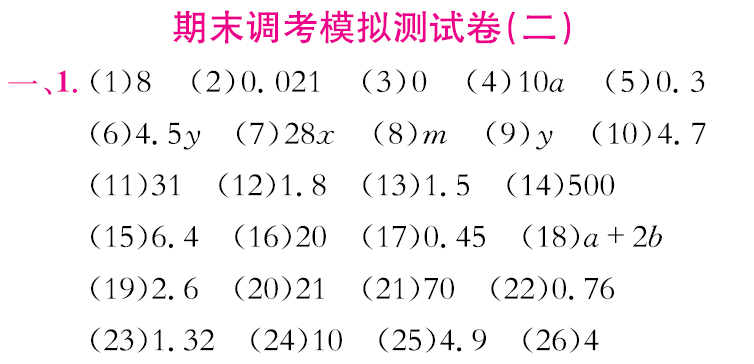 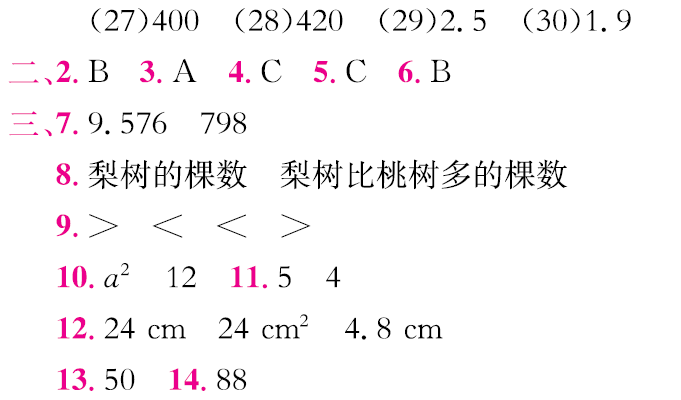 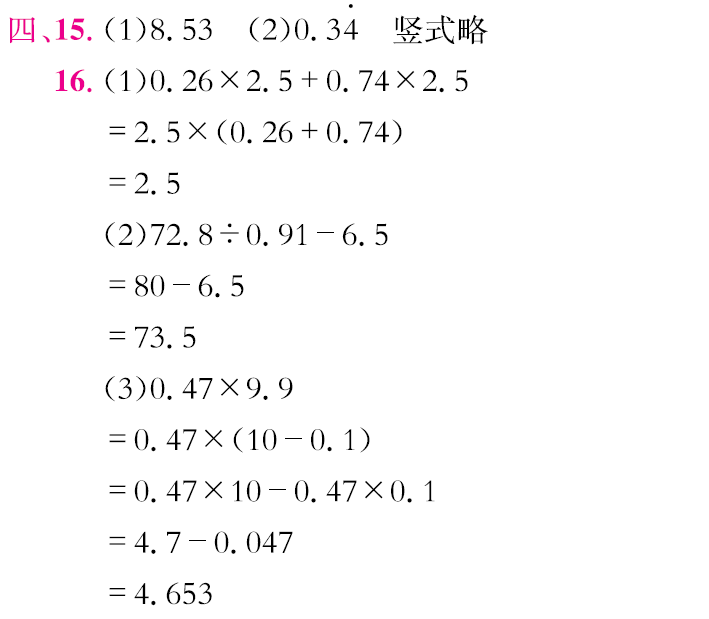 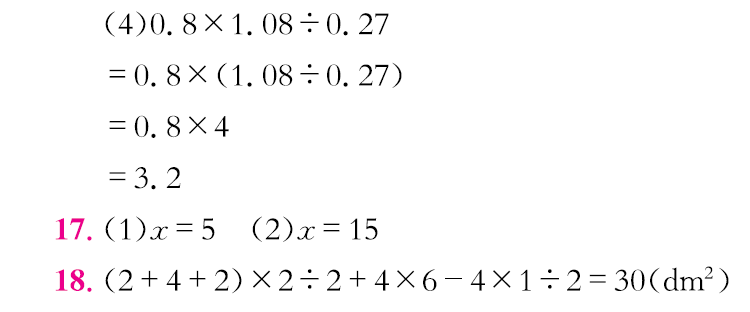 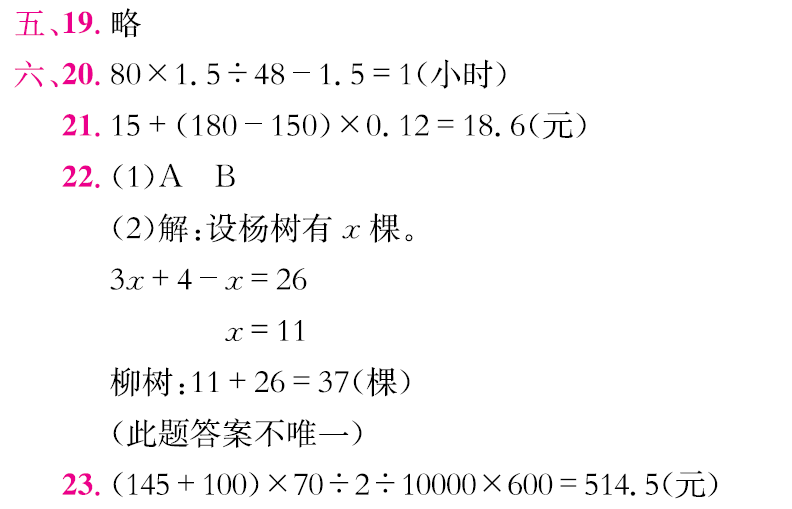 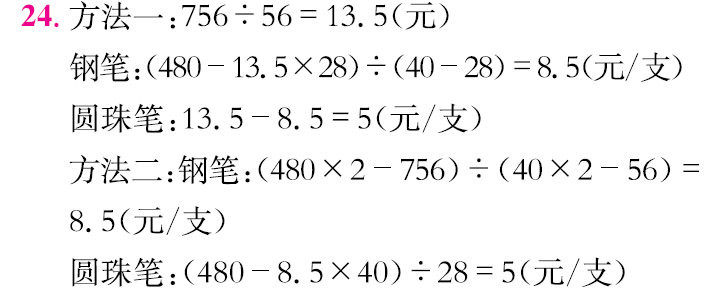 